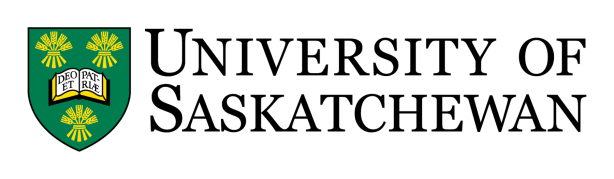 College of Arts & Sciencewww.artsandscience.comDepartment of DramaTERM POSITION IN SET DESIGNThe Department of Drama at the University of Saskatchewan invites applications for a twelve-month term position in Set Design at the rank of Assistant Professor, effective July 1, 2013. The successful candidate will have expertise in set, lighting and sound design, a strong teaching record at the post-secondary level, and a substantial record of professional design experience. An MFA, or its equivalent in professional theatre experience, is required. The candidate must be capable of teaching undergraduate courses in set design and construction, lighting design, and stage management. S/he will also supervise the technical and stage management aspect of three productions for our 2013 – 2014 Greystone Mainstage season.The College of Arts & Science offers a dynamic combination of programs in the humanities and fine arts, the social sciences and the sciences.  There are over 8,000 undergraduate and graduate students in the College and 325 faculty, including 12 Canada Research Chairs.  The College emphasizes student and faculty research, interdisciplinary programs, community outreach and international opportunities.The University of Saskatchewan is located in Saskatoon, Saskatchewan, a city with a diverse and thriving economic base and a full range of leisure opportunities. The city boasts a vibrant arts scene including a growing number of professional theatres (both regional and independent), a symphony orchestra, and several art galleries. The University has a reputation for excellence in teaching, research and scholarly activities and offers a full range of undergraduate, graduate, and professional programs to a large student population. The University is also one of Canada’s leading research-intensive universities.Interested candidates should provide a curriculum vitae and the names and contact information of three references. Application deadline is June 6, 2013.Send to:Gregory Marion, Acting HeadCollege of Arts and ScienceDepartment of Drama118 Science PlaceUniversity of SaskatchewanSaskatoon, SK  S7N 5E2Email: gregory.marion@usask.caThe University of Saskatchewan is strongly committed to a diverse and inclusive workplace that empowers all employees to reach their full potential. All members of the university community share a responsibility for developing and maintaining an environment in which differences are valued and inclusiveness is practiced. The university welcomes applications from those who will contribute to the diversity of our community. All qualified candidates are encouraged to apply; however, Canadian citizens and permanent residents will be given priority.